From Communications Director, Maja Kowalski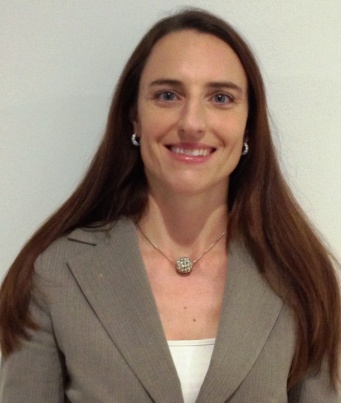 On May 22, we switched on a Single Sign On functionality that allows our members to use their PMI.org log in details to log into the PMI Sydney Chapter (pmisydney.org.au) website. It makes the log in process a lot easier and access to our website is granted as soon as one joins the Sydney Chapter via PMI.org (there previously was approx 48hr delay). So far, it has been smooth sailing overall. We have had just a few enquiries /issues raised, which can be resolved or explained as follows:Ensure you have Cookies enabled on your computerEnsure you have Cookies enabled on your smartphone/tablet browser (e.g. iPhone/iPad). If your current setting is “From visited”, you may need to change the setting to “Always”, log in, then change it back to “From visited” Once you’ve logged in, ignore the “Chapter username” that appears in the top right corner of the homepage (under the myPMI and Logout links) – this will be removed with the next releaseIf the page hangs once you’ve entered your login details, or you get re-directed to pmisydney.org but are still not logged in (although you have entered the correct login details), this may be due to firewall settings on your machine, particularly if you are using a work computer. Some organisations have strict internet access policies which may restrict the use of the SSO functionality. Please try logging in on a different machine and if the problem persists, please email communications@pmisydney.orgShould you experience any other technical issues, please email communications@pmisydney.orgFor enquiries regarding your log in details, please either use the log in recovery tool on the log in screen, or contact customercare@pmi.org All the bestMaja